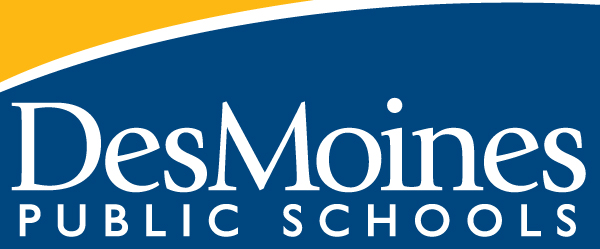 Standards-Referenced Grading BasicsOur purpose in collecting a body of evidence is to: • Allow teachers to determine a defensible and credible topic score based on a representation of student learning over time. • Clearly communicate where a student’s learning is based on a topic scale to inform instructional decisions and push student growth. • Show student learning of Level 3 targets through multiple and varying points of data • Provide opportunities for feedback between student and teacher. Scoring A collaborative scoring process is encouraged to align expectations of the scale to artifacts collected. Routine use of a collaborative planning and scoring protocol results in calibration and a collective understanding of evidence of mastery. Enough evidence should be collected to accurately represent a progression of student learning as measured by the topic scale. Teachers look at all available evidence to determine a topic score. All topic scores should be defensible and credible through a body of evidence. ***Only scores of 4, 3.5, 3, 2.5, 2, 1.5, 1, and 0 can be entered as Topic Scores.Some topics in ELA have clearly outline learning targets (3a, 3b, 3c) while others are listed with bullet points. Due to the nature of certain writing or speaking topics, these bullet points have been determined to act more like success criteria as they cannot be taught or assessed in isolation of the others. All bullet points are vital to the success of the overall standard and in student feedback but do not need to be reported out separately. Multiple OpportunitiesPhilosophically, there are two forms of multiple opportunities, both of which require backwards design and intentional planning. One form is opportunities planned by the teacher throughout the unit of study and/or throughout the semester. The other form is reassessment of learning which happens after completing assessment of learning at the end of a unit or chunk of learning (see information in SRG Handbook) Students will be allowed multiple opportunities to demonstrate proficiency. Teachers need reliable pieces of evidence to be confident students have a good grasp of the learning topics before deciding a final topic score. To make standards-referenced grading work, the idea of “multiple opportunities” is emphasized. If after these opportunities students still have not mastered Level 3, they may then be afforded the chance to reassess.Course MapEvidence shows the student can...Topic ScoreDemonstrate all learning targets from Level 3 and Level 44.0Demonstrate all learning targets from Level 3 with partial success at Level 43.5Demonstrate all learning targets from Level 33.0Demonstrate at least half of the Level 3 learning targets2.5Demonstrate foundational* knowledge toward level 3 (could include Level 2 learning targets or success criteria)2.0Demonstrate some foundational* knowledge of Level 2 learning targets1.5Demonstrate fewer than half of the learning targets from Level 2 and none of the Level 3 learning targets1.0Produce no evidence appropriate to the learning targets at any level0“foundational” as defined on p. 6 of the grading handbook = “Targets written below the level of cognitive complexity of the standard and found in level 2”“foundational” as defined on p. 6 of the grading handbook = “Targets written below the level of cognitive complexity of the standard and found in level 2”Grading TopicContent StandardsCollaborating in DiscussionsSpeaking and Listening 1Journalistic WritingJournalism Education 11Writing 2Writing 4Language 1Professional ResponsibilityJournalism Education 3Journalism Education 5PhotographyJournalism Education 9Collaborating In DiscussionsCollaborating In DiscussionsCollaborating In DiscussionsLEVEL 4: (ET)A level four task should include the following: prior learning; cognitive complexity; integrated skills; real world relevance; authentic application beyond the classroom.LEVEL 3 LEARNING GOAL: (AT)Students initiate and engage effectively in a range of collaborative discussions with diverse partners on topics and texts, building on others’ ideas and expressing their own clearly and persuasively:Come to discussions prepared, having read and researched material under study; explicitly draw on that preparation by referring to evidence from texts and other research on the topic to stimulate a thoughtful, well-reasoned exchange of ideasPropel conversations by posing and responding to questions that probe reasoning and evidence; ensure a hearing for a full range of positions on a topic; clarify, verify, or challenge ideas and conclusions; promote divergent and creative perspectivesRespond thoughtfully to diverse perspectives; synthesize comments, claims, and evidence made on all sides of an issue; resolve contradictions when possible; determine what additional information or research is required to deepen the investigation or complete the taskLevel 2: (PT) Level 2 knowledge should be clarified by the building level PLC as they collaborate to unpack the Level 3 targets. Guiding Question for the PLC to complete this process: What are the essential pieces of knowledge students need to have to show partial (but still acceptable) levels of understanding of the grade level standard/expectation (level 3)?Possible Level 2 Guidance:Work with peers to promote civil, democratic discussions and decision making, set clear goals and deadlines, and establish individual roles as neededParticipate actively in one-on-one, small-group, or class discussions in a thoughtful and appropriate mannerPrepare for participation in a discussionStandard Language: CCSS ELA SL.9-10.1Initiate and participate effectively in a range of collaborative discussions (one-on-one, in groups, and teacher-led) with diverse partners on grades 9-10 topics, texts, and issues, building on others' ideas and expressing their own clearly and persuasively.Standard Language: CCSS ELA SL.9-10.1Initiate and participate effectively in a range of collaborative discussions (one-on-one, in groups, and teacher-led) with diverse partners on grades 9-10 topics, texts, and issues, building on others' ideas and expressing their own clearly and persuasively.Standard Language: CCSS ELA SL.9-10.1Initiate and participate effectively in a range of collaborative discussions (one-on-one, in groups, and teacher-led) with diverse partners on grades 9-10 topics, texts, and issues, building on others' ideas and expressing their own clearly and persuasively.Multiple OpportunitiesThe subject matter of these collaborative discussions should be drawn from the skills students need to demonstrate in the other standards. Observation of discussions should then be able to serve as evidence of both this topic and the other associated topic. Teacher ClarificationsAcademic VocabularyPosing, Probe, Clarify, Verify, Challenge, Collegial, Prepare, SynthesizeAdditional ResourcesJournalistic WritingJournalistic WritingJournalistic WritingLEVEL 4: (ET)A level four task should include the following: prior learning; cognitive complexity; integrated skills; real world relevance; authentic application beyond the classroom.LEVEL 3 LEARNING GOAL: (AT)Students demonstrate they have the ability to:Apply the principles of fair, balanced, and accurate reportingWrite for a variety of purposes using journalistic writing styles (news, features, opinions)Write using clear, precise languageLevel 2: (PT) Level 2 knowledge should be clarified by the building level PLC as they collaborate to unpack the Level 3 targets. Guiding Question for the PLC to complete this process: What are the essential pieces of knowledge students need to have to show partial (but still acceptable) levels of understanding of the grade level standard/expectation (level 3)? Possible Level 2 Guidance:Examine a topic by selecting, organizing, and analyzing relevant content (prewriting, researching, analyzing various perspectives/angles on the topic, etc.)Employ facts, definitions, details, quotations, and research and/or interviewsEstablish and maintain a formal styleCorrectly capitalize words in a sentence and punctuate the sentence correctly using commas, semicolons, and colons where neededExplain a topic in writingIdentify the difference between clear and unclear writingStandard Language: Journalism 11The JEA suggests an emphasis on Writing Skills in its 11th curricular standard.Standard Language: CCSS ELA W.11-12.2Write informative/explanatory texts to examine and convey complex ideas, concepts, and information clearly and accurately through the effective selection, organization, and analysis of content.Standard Language: CCSS ELA W.11-12.4Produce clear and coherent writing in which the development, organization, and style are appropriate to task, purpose, and audience.Standard Language: CCSS ELA L.11-12.1Demonstrate command of the conventions of standard English grammar and usage when writing or speaking.Standard Language: Journalism 11The JEA suggests an emphasis on Writing Skills in its 11th curricular standard.Standard Language: CCSS ELA W.11-12.2Write informative/explanatory texts to examine and convey complex ideas, concepts, and information clearly and accurately through the effective selection, organization, and analysis of content.Standard Language: CCSS ELA W.11-12.4Produce clear and coherent writing in which the development, organization, and style are appropriate to task, purpose, and audience.Standard Language: CCSS ELA L.11-12.1Demonstrate command of the conventions of standard English grammar and usage when writing or speaking.Standard Language: Journalism 11The JEA suggests an emphasis on Writing Skills in its 11th curricular standard.Standard Language: CCSS ELA W.11-12.2Write informative/explanatory texts to examine and convey complex ideas, concepts, and information clearly and accurately through the effective selection, organization, and analysis of content.Standard Language: CCSS ELA W.11-12.4Produce clear and coherent writing in which the development, organization, and style are appropriate to task, purpose, and audience.Standard Language: CCSS ELA L.11-12.1Demonstrate command of the conventions of standard English grammar and usage when writing or speaking.Multiple OpportunitiesTeacher ClarificationsAcademic VocabularyAngles, Journalistic Writing, News ValuesAdditional ResourcesDigital MediaDigital MediaDigital MediaLEVEL 4: (ET)A level four task should include the following: prior learning; cognitive complexity; integrated skills; real world relevance; authentic application beyond the classroom.LEVEL 3 LEARNING GOAL: (AT)Students demonstrate they have the ability to:Apply the rules of composition when shooting or editing mediaProduce media that uses focusing techniques to capture the subject in an environment that is complementary to the assigned content Level 2: (PT) Level 2 knowledge should be clarified by the building level PLC as they collaborate to unpack the Level 3 targets. Guiding Question for the PLC to complete this process: What are the essential pieces of knowledge students need to have to show partial (but still acceptable) levels of understanding of the grade level standard/expectation (level 3)?Possible Level 2 Guidance:Select appropriate media for contentDevelop/utilize a plan for implementing media (storyboard, sketch, outline, layout)Standard Language: Journalism 9The JEA suggests an emphasis on Photojournalism Skills in its 9th curricular standard.Standard Language: Journalism 9The JEA suggests an emphasis on Photojournalism Skills in its 9th curricular standard.Standard Language: Journalism 9The JEA suggests an emphasis on Photojournalism Skills in its 9th curricular standard.Multiple OpportunitiesTeacher ClarificationsThis topic could equally apply to photographs, video footage, and any other media or multimedia composition with a strong visual component.Academic VocabularyComposition, Focus, ComplementaryAdditional ResourcesProfessional ResponsibilitiesProfessional ResponsibilitiesProfessional ResponsibilitiesProfessional ResponsibilitiesProfessional ResponsibilitiesProfessional ResponsibilitiesProfessional ResponsibilitiesStudents demonstrate they have the ability to understand the importance of deadlines and how meeting deadlines applies to working with others by:Students demonstrate they have the ability to understand the importance of deadlines and how meeting deadlines applies to working with others by:Students demonstrate they have the ability to understand the importance of deadlines and how meeting deadlines applies to working with others by:Students demonstrate they have the ability to understand the importance of deadlines and how meeting deadlines applies to working with others by:Students demonstrate they have the ability to understand the importance of deadlines and how meeting deadlines applies to working with others by:Students demonstrate they have the ability to understand the importance of deadlines and how meeting deadlines applies to working with others by:Students demonstrate they have the ability to understand the importance of deadlines and how meeting deadlines applies to working with others by:4 Meeting 100% of key assignment deadlines 3.5Meeting 95% of key assignment deadlines3Meeting 90% of key assignment deadlines2.5Meeting 80% of key assignment deadlines2Meeting 75% of key assignment deadlines1.5Meeting 70% of key assignment deadlines1Meeting some key assignment deadlinesStandard Language: Journalism 3The JEA suggests an emphasis on Entrepreneurship Skills in its 3rd curricular standard.Standard Language: Journalism 5The JEA suggests an emphasis on Leadership and Team Building Skills in its 5th curricular standard.Standard Language: Journalism 3The JEA suggests an emphasis on Entrepreneurship Skills in its 3rd curricular standard.Standard Language: Journalism 5The JEA suggests an emphasis on Leadership and Team Building Skills in its 5th curricular standard.Standard Language: Journalism 3The JEA suggests an emphasis on Entrepreneurship Skills in its 3rd curricular standard.Standard Language: Journalism 5The JEA suggests an emphasis on Leadership and Team Building Skills in its 5th curricular standard.Standard Language: Journalism 3The JEA suggests an emphasis on Entrepreneurship Skills in its 3rd curricular standard.Standard Language: Journalism 5The JEA suggests an emphasis on Leadership and Team Building Skills in its 5th curricular standard.Standard Language: Journalism 3The JEA suggests an emphasis on Entrepreneurship Skills in its 3rd curricular standard.Standard Language: Journalism 5The JEA suggests an emphasis on Leadership and Team Building Skills in its 5th curricular standard.Standard Language: Journalism 3The JEA suggests an emphasis on Entrepreneurship Skills in its 3rd curricular standard.Standard Language: Journalism 5The JEA suggests an emphasis on Leadership and Team Building Skills in its 5th curricular standard.Standard Language: Journalism 3The JEA suggests an emphasis on Entrepreneurship Skills in its 3rd curricular standard.Standard Language: Journalism 5The JEA suggests an emphasis on Leadership and Team Building Skills in its 5th curricular standard.Multiple OpportunitiesTeacher ClarificationsThe teacher must make it abundantly clear which assignments constitute key assignments for the purposes of this topic.Academic VocabularyKey Assignment, DeadlineAdditional Resources